Задания школьного этапа Всероссийской 
олимпиады школьников по биологии.2019-20 уч. год.    7 классВремя выполнения 60 минутМаксимальное количество баллов – 47,5 балловЧасть I. Вам предлагаются тестовые задания с одним вариантом ответа из четырех возможных. Максимальное количество баллов, которое можно набрать – 15 (по 1 баллу за каждое правильно выполненное тестовое задание). На рисунке представлен цветок и диаграмма растения сем. Розоцветные. Формула его цветка: 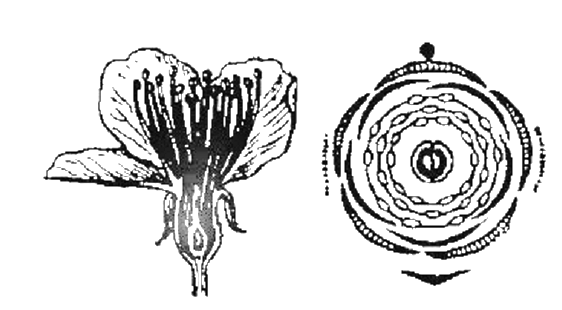 а) * Ч 5Л 5Т ∞П1;б) * Ок5Т∞ П 1; в) * Ч (5)Л 5Т∞ П1;г) * Ч 5Л 5Т 5П 1.2. Запасное вещество крахмал накапливается у растений в: а) бесцветных пластидах;                  б) вакуолях;  в) цитоплазме;                                    г) клеточной стенке. 3. Микориза – это а)  паразит, живущий за счет других организмов                          б) симбиоз мицелия гриба с корнями растений
в)  болезнь растения, вызванная грибами                                    г) гифы гриба, на которых развивается плодовое тело 4. К метаморфозам (видоизменениям) корня относится:а) корневище;        б) клубень;           в) корнеплод;         г) столон.Соцветие, характерное для семейства Сложноцветные (Астровые):а) корзинка;       б)  головка;      в) щиток;            г) завиток.6. Плод покрытосеменных образуется из    а) семязачатков                              б) завязи пестика    в) околоплодника                           г) пыльцевых зёрен7. Благодаря симбиозу клубеньковых бактерий и бобовых растений почва обогащается      а) кислородом                                      б) соединениями азота        в) солями фосфорной кислоты           г) молекулами воды8. К понятию «жизненная форма» НЕ относится:а) дерево;          б) кустарник;       в) цветок;       г) кустарничек.        9. Восходящий ток воды и минеральных веществ в растении    осуществляется по:а) сосудам древесины;               б) ситовидным трубкам;в) флоэме;                                   г) феллогену.10. Плод   малины:         а) ягода,     б) костянка,       в) многокостянка,       г) многоорешек.11.  Зоны корня располагаются в следующем порядке:а) корневой чехлик – деления – роста – всасывания - проведения;б) корневой чехлик – деления – роста – проведения - всасывания;в) корневой чехлик – деления – всасывания – роста - проведения;г) корневой чехлик – роста – деления – всасывания - проведения.Гаметофит преобладает в жизненном цикле:а) мхов;                         б) плаунов;	в) папоротников;         г) голосемянных.13. Бактерии размножаются:а) митозом        б) делением надвое         в) мейозом       г) спорами14. Наука изучающая царство грибы, называется: а) микология;      б) мирмекология;      в) дендрология;     г) зоология.15. Животное, занесенное в Красную книгу России и Камчатки, это:а) сорокопут;           б) ласточка;         в) кречет;          г) кряква.Часть  II. Вам  предлагаются  тестовые  задания  с  одним вариантом ответа  из  пяти возможных,  но  требующих  предварительного  множественного  выбора.  Максимальное количество  баллов,  которое  можно  набрать  – 10 (по  2  балла  за  каждое  тестовое  задание). Из перечисленных признаков необходимо выбрать  принадлежащие   только животным: 1) ведут прикрепленный образ жизни, 2) запасают в клетках запасные вещества, 3) процессы жизнедеятельности  регулируются нервной системой, 4) развита мышечная ткань, 5) реагируют на раздражения из внешней среды.а) 1,2,3,4,5;                б) 1,2,3,4;          в) 2,3,4,5;         г) 3,4,5;       д) 3,4.Основными органами  растения являются 1) корень;  2) стебель;  3) лист; 4) побег; 5) цветок.  а) 1, 2, 3;           б) 1, 2, 5;           в) 1, 3, 4;            г) 1, 4;          д) 1, 5. Какие признаки являются общими для березы, майского жука и подберезовика: 1) дышат,  2) запасают в клетках необходимые  вещества,  3) потребляют из окружающей среды готовые вещества,  4) развита корневая система,  5) реагируют на раздражения из внешней средыа) 1, 2, 3, 4;       б) 1, 2, 5;       в) 1, 3, 4, 5;         г) 1, 2, 4;     д) 1, 3, 5. Цветок – генеративный орган растения, который обеспечивает: 1)образование мужских половых клеток - спермиев; 	2) образование женских половых клеток - яйцеклеток;  3) процесс оплодотворения;  4) рост верхушечной образовательной ткани; 5) развитие плода.а) 1, 2, 3, 4;      б) 1, 2, 4, 5;        в) 1, 2, 3, 5;        г) 1, 2, 3;     д) 1, 3, 5.Найдите вариант,в котором представлено правильноерасположение систематических групп при классификации живых организмов, начиная с наименьшей:род, 2) вид, 3) класс, 4) семейство, 5) тип, 6) отряда) 2, 1, 4, 6, 3, 5;                    б) 1, 2, 3, 5, 4, 6;          в) 4, 3, 5, 6, 2, 1;              г) 3, 2, 1, 4, 6, 5;                    д) 2, 3, 6, 1, 4, 5. Часть III. Вам предлагаются тестовые задания в виде суждений, с каждым из которых следует либо согласиться, либо отклонить. В матрице ответов укажите вариант ответа «да» или  «нет».  Максимальное  количество  баллов,  которое  можно набрать  – 10  (по  1  баллу  за каждое тестовое задание). В половом размножении принимают участие специализированные клетки - гаметы.Мох сфагнум  относятся к низшим растениям. Растения способны усваивать свободный азот из воздухаВсе хвойные растения  являются вечнозеленымиПри дыхании растения выделяют углекислый газДвижение- признак живых организмов.Взаимоотношения между муравьем и божьей коровкой являются примером симбиоза.Гадюка обитает в почвенной среде обитания.Самой мелкой  систематической единицей является вид.Бинарное название для обозначения вида животных  и растений ввел К. Линней.Часть IV. Вам предлагается тестовые задания, требующие установления соответствия. Максимальное количество баллов, которое можно набрать – 7,5 ( по 0,5 за каждое совпадение) Установите соответствие между животными и их статусом:Статус организма: А - Занесенные в Красную книгу                  Б - Вымершие В - Одомашненные                                          Г- Распространенные Животные:1 - камбала, 2 - странствующий голубь,  3 - гадюка обыкновенная,     4 - тутовый шелкопряд,  5 - зебра квагга,  6 - каракатица,                   7 - соловей красношейка,  8 - бабочка махаон,  9 - амурский тигр,  10 - пчела медоносная, 11- таракан рыжий, 12 – морская корова,                     13 - белоплечий орлан, 14 – цесарка обыкновенная, 15 - шмель Шренка.Часть V. Ответьте на вопрос. Какие органы использует человек в пищу у следующих растений: Ответы впишите в соответствующую графу (Смотрите матрицу для ответов)Максимальное количество баллов – 5  (по 0,5 за совпадение)АБВГ